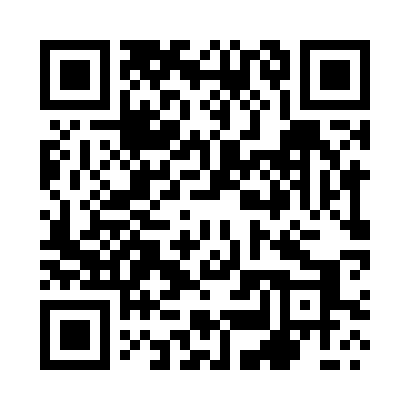 Prayer times for Motaniec, PolandMon 1 Apr 2024 - Tue 30 Apr 2024High Latitude Method: Angle Based RulePrayer Calculation Method: Muslim World LeagueAsar Calculation Method: HanafiPrayer times provided by https://www.salahtimes.comDateDayFajrSunriseDhuhrAsrMaghribIsha1Mon4:286:331:045:317:369:342Tue4:256:311:045:327:389:363Wed4:226:281:045:337:409:394Thu4:196:261:035:357:429:415Fri4:166:241:035:367:449:446Sat4:126:211:035:377:469:467Sun4:096:191:035:387:479:498Mon4:066:171:025:407:499:519Tue4:036:141:025:417:519:5410Wed3:596:121:025:427:539:5711Thu3:566:091:025:447:559:5912Fri3:536:071:015:457:5610:0213Sat3:496:051:015:467:5810:0514Sun3:466:031:015:478:0010:0815Mon3:426:001:015:488:0210:1116Tue3:395:581:005:508:0410:1317Wed3:355:561:005:518:0510:1618Thu3:325:531:005:528:0710:1919Fri3:285:511:005:538:0910:2220Sat3:255:4912:595:548:1110:2521Sun3:215:4712:595:568:1310:2922Mon3:175:4512:595:578:1510:3223Tue3:135:4212:595:588:1610:3524Wed3:095:4012:595:598:1810:3825Thu3:055:3812:586:008:2010:4226Fri3:015:3612:586:018:2210:4527Sat2:575:3412:586:038:2410:4828Sun2:535:3212:586:048:2510:5229Mon2:495:3012:586:058:2710:5630Tue2:465:2812:586:068:2910:59